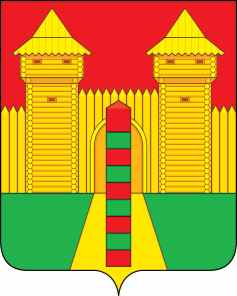 АДМИНИСТРАЦИЯ  МУНИЦИПАЛЬНОГО  ОБРАЗОВАНИЯ «ШУМЯЧСКИЙ   РАЙОН» СМОЛЕНСКОЙ  ОБЛАСТИПОСТАНОВЛЕНИЕот 09.03.2022г. № 100          п. ШумячиВ соответствии с Земельным кодексом Российской Федерации, решением                Шумячского районного Совета депутатов от 26.10.2012 № 84 «Об утверждении                Положения о регулировании земельных отношений на территории муниципального образования «Шумячский район» Смоленской области», на  основании  заявления                 В. Ю. Фролова от 01.03.2022г.Администрация муниципального образования «Шумячский район»                            Смоленской областиП О С Т А Н О В Л Я Е Т:                 1. Предоставить в аренду на новый срок 3 (три) года Фролову Владимиру               Юрьевичу земельный участок из земель населенных пунктов с кадастровым номером 67:24:0180101:1933, находящийся по адресу: Смоленская область, Шумячский район, с. Первомайский, ул. Ленина, вблизи дома № 31 (далее – Участок), для использования в целях –  для ведения гражданами садоводства и огородничества, площадью 200          (двести) кв.м. 2. Ограничения использования или обременения Участка: - ограничения прав на земельный участок, предусмотренные статьями 56, 56.1                   Земельного кодекса Российской Федерации; срок действия: c 14.03.2016; реквизитыдокумента-основания: указ от 09.01.2011 № 26 выдан: Президентом РФ. вид                      ограничения (обременения): ограничения прав на земельный участок,                             предусмотренные статьями 56, 56.1 Земельного кодекса Российской Федерации;                срок действия: c 08.11.2018; реквизиты документа-основания: доверенность от 14.08.2018 № 202; документ, содержащий необходимые для внесения в                                 государственный кадастр недвижимости сведения об установлении или изменении территориальной зоны или зоны с особыми условиями использования территорий, либо об отмене установления такой зоны от 06.11.2018 № interact_entry_boundaries_; документ, воспроизводящий сведения, содержащиеся в решении об установлении или изменении границ зон с особыми условиями использования территорий от 06.11.2018 № ZoneToGKN_d694314a-e0fc-4dfe-917e-faa325fa52db (ВЛ 0,4кВ №3 ТП 162 ВЛ-1010 Первомайск); постановление от 24.02.2009 № 160; решение о согласовании границ охранной зоны объекта электросетевого хозяйства Федеральная служба по                       экологическому, технологическому и атомному надзору (Ростехнадзор) Центральное управление от 23.10.2018 № С-309;- ограничения прав на земельный участок, предусмотренные статьями 56, 56.1            Земельного кодекса Российской Федерации; Срок действия: с 2018-11-08; реквизиты документа-основания: доверенность от 14.08.2018 № 202; документ, содержащий              необходимые для внесения в государственный кадастр недвижимости сведения об установлении или изменении территориальной зоны или зоны с особыми условиями использования территорий, либо об отмене установления такой зоны от 06.11.2018               № interact_entry_boundaries_; документ, воспроизводящий сведения, содержащиеся в решении об установлении или изменении границ зон с особыми условиями                            использования территорий от 06.11.2018 № ZoneToGKN_d694314a-e0fc-4dfe-917e-faa325fa52db (ВЛ 0,4кВ №3 ТП 162 ВЛ-1010 Первомайск); постановление от 24.02.2009 № 160; решение о согласовании границ охранной зоны объекта                          электросетевого хозяйства Федеральная служба по экологическому,                                        технологическому и атомному надзору (Ростехнадзор) Центральное управление от 23.10.2018 № С-309; Содержание ограничения (обременения): Содержание                        ограничений режима использования объектов недвижимости в границах зоны с                  особыми условиями использования территории установлено п.п. 8, 9, 10 и 11 Правил установления охранных зон объектов электросетевого хозяйства, утвержденных                Постановлением Правительства Российской Федерации от 24.02.2009г. №160 "О               порядке установления охранных зон объектов электросетевого хозяйства и особых условий использования земельных участков, расположенных в границах таких зон; Реестровый номер границы: 67:24-6.397; Вид объекта реестра границ: Зона с особыми условиями использования территории; Вид зоны по документу: Зона с особыми                 условиями использования территории ВЛ 0,4кВ №3 ТП 162 ВЛ-1010 Первомайск; Тип зоны: Охранная зона инженерных коммуникаций;- ограничения прав на земельный участок, предусмотренные статьями 56, 56.1                    Земельного кодекса Российской Федерации; Срок действия: с 2016-03-14; реквизиты документа-основания: указ от 09.01.2011 № 26 выдан: Президентом РФ; Содержание ограничения (обременения): Указ Президента РФ "Об утверждении перечня                          приграничных территорий, на которых иностранные граждане, лица без гражданства и иностранные юридические лица не могут обладать на праве собственности                            земельными участками" от 09.01.2011г. №26; Реестровый номер границы: 67.00.2.45.3. Отделу экономики и комплексного развития Администрации                                       муниципального образования «Шумячский район» Смоленской области подготовить проект договора аренды Участка. Глава муниципального образования «Шумячский район» Смоленской области                                               А.Н. ВасильевО предоставлении в аренду                           В. Ю. Фролову земельного участка, государственная собственность на            который не разграничена, на новый срок 